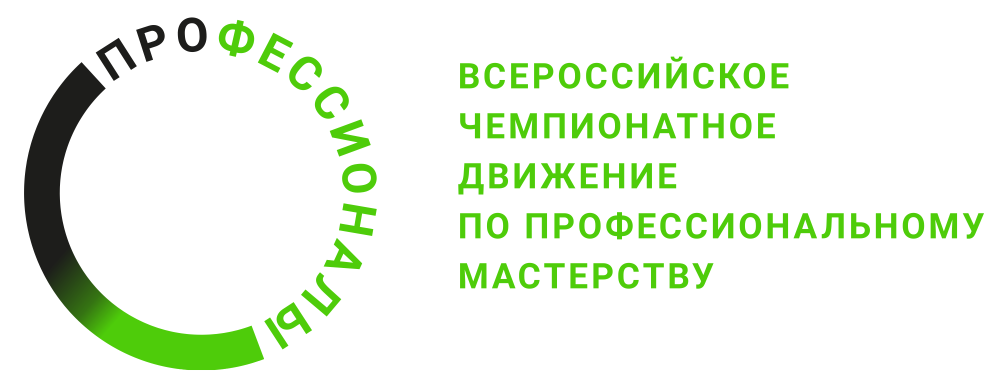 ПРОГРАММА ПРОВЕДЕНИЯОтборочного этапа чемпионата по компетенции «Медицинский и социальный уход» (основная группа)
Общая информацияОбщая информацияПериод проведения03.07.2023-10.07.2023г.Место проведения и адрес площадкиГБПОУ "Пермский медицинский колледж", город Пермь, ул. Баумана, д.24ФИО Главного экспертаБурханова Елена Валериевна, Контакты Главного эксперта89655841492, burkhanova77@mail.ruД-2 / «02» июля 2023 г.Д-2 / «02» июля 2023 г.09:00-12:00Прием конкурсных площадок ГЭ12:00-13:00Обед13:00-17.00Ознакомление РГО с конкурсной документацией17:00-19:00Ужин Д-1  / «03» июля 2023 г. Д-1  / «03» июля 2023 г.08:00-09:00Регистрация участников и экспертов-наставников 1 потока на конкурсной площадке09:00-12:00Инструктаж экспертов-наставников по ТБ и ОТ, ознакомление с конкурсной документацией, с критериями оценивания, внесение 30% изменений в конкурсные задания09:00-12:00Инструктаж участников по ТБ и ОТ, ознакомление участников с конкурсной документацией12:00-13:00Обед13:00-15:00Ознакомление участников с рабочими местами, тестирование оборудования15:00-15:30Планирование модуля КЗ.16:00-18:00УжинД1  / «04» июля 2023 г.Д1  / «04» июля 2023 г.07:00-08:00Сбор  участников, экспертов-наставников  1 потока, РГО. Инструктаж участников по ТБ и ОТ.08:00-13:00Выполнение модулей конкурсного задания участниками 1 потока 13:00-14:00Обед15:00-18:00Выполнение модулей конкурсного задания участниками 1 потока19:00-20:00Подведение итогов дня для участников 1 потока20:00-21:00УжинД2  / «05» июля 2023 г.Д2  / «05» июля 2023 г.08:00-09:00Регистрация участников и экспертов-наставников 2 потока на конкурсной площадке09:00-12:00Инструктаж экспертов-наставников по ТБ и ОТ, ознакомление с конкурсной документацией, с критериями оценивания, внесение 30% изменений в конкурсные задания09:00-12:00Инструктаж участников по ТБ и ОТ, ознакомление участников с конкурсной документацией12:00-13:00Обед13:00-15:00Ознакомление участников с рабочими местами, тестирование оборудования15:00-15:30Планирование модуля КЗ.16:00-18:00УжинД3  / «06» июля 2023 г.Д3  / «06» июля 2023 г.07:00-08:00Сбор  участников, экспертов-наставников  2 потока, РГО. Инструктаж участников по ТБ и ОТ.08:00-13:00 Выполнение модулей конкурсного задания участниками 2 потока 13:00-14:00Обед15:00-18:00Выполнение модулей конкурсного задания участниками 2 потока19:00-20:00Подведение итогов дня для участников 2 потока20:00-21:00УжинД4  / «07» июля 2023 г.Д4  / «07» июля 2023 г.08:00-09:00Регистрация участников и экспертов-наставников 3 потока на конкурсной площадке09:00-12:00Инструктаж экспертов-наставников по ТБ и ОТ, ознакомление с конкурсной документацией, с критериями оценивания, внесение 30% изменений в конкурсные задания09:00-12:00Инструктаж участников по ТБ и ОТ, ознакомление участников с конкурсной документацией12:00-13:00Обед13:00-15:00Ознакомление участников с рабочими местами, тестирование оборудования15:00-15:30Планирование модуля КЗ.16:00-18:00УжинД5  / «08» июля 2023 г.Д5  / «08» июля 2023 г.07:00-08:00Сбор  участников, экспертов-наставников  3 потока, РГО. Инструктаж участников по ТБ и ОТ.08:00-13:00 Выполнение модулей конкурсного задания участниками 3 потока 13:00-14:00Обед15:00-18:00Выполнение модулей конкурсного задания участниками 3 потока19:00-20:00Подведение итогов дня для участников 3 потока20:00-21:00УжинД6  / «09» июля 2023 г.Д6  / «09» июля 2023 г.08:00-09:00Регистрация участников и экспертов-наставников 4 потока на конкурсной площадке09:00-12:00Инструктаж экспертов-наставников по ТБ и ОТ, ознакомление с конкурсной документацией, с критериями оценивания, внесение 30% изменений в конкурсные задания09:00-12:00Инструктаж участников по ТБ и ОТ, ознакомление участников с конкурсной документацией12:00-13:00Обед13:00-15:00Ознакомление участников с рабочими местами, тестирование оборудования15:00-15:30Планирование модуля КЗ.16:00-18:00УжинД7  / «10» июля 2023 г.Д7  / «10» июля 2023 г.07:00-08:00Сбор  участников, экспертов-наставников  4 потока, РГО. Инструктаж участников по ТБ и ОТ.08:00-13:00 Выполнение модулей конкурсного задания участниками 4 потока 13:00-14:00Обед15:00-18:00Выполнение модулей конкурсного задания участниками 4 потока19:00-20:00Подведение итогов дня для участников 4 потока20:00-21:00Ужин